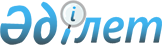 Об утверждении Положения об Аппарате Президента Республики Казахстан
					
			Утративший силу
			
			
		
					Постановление Президента Республики Казахстан от 15 марта 1995 г. N 2121. Утратило силу - Указом Пpезидента РК от 24 ноябpя 1995 г. N 2656



          В связи с частичным изменением структуры Аппарата Президента
Республики Казахстан и в целях повышения эффективности его работы
постановляю:




          1. Утвердить прилагаемое Положение об Аппарате Президента
Республики Казахстан.




          2. Признать утратившим силу постановление Президента Республики
Казахстан от 28 октября 1994 г. N 1954 "Об утверждении Положения об
Аппарате Президента Республики Казахстан".




          Президент республики Казахстан





                                     Утверждено



                         постановлением Президента Республики
                                     Казахстан
                               от 15 марта 1995 г. N 2121











                                                      Положение




                        об Аппарате Президента Республики Казахстан








                                              I. Общие положения








          1. Аппарат Президента Республики Казахстан является
государственным органом, образованным для обеспечения деятельности
Президента Республики Казахстан и реализации его полномочий.




          Аппарат Президента Республики Казахстан является юридическим
лицом, имеет печать с изображением Государственного герба Республики
Казахстан и своим наименованием на казахском и русском языках.




          2. Правовую основу деятельности Аппарата Президента Республики
Казахстан составляют Конституция и законы Республики Казахстан, акты
Президента Республики Казахстан и настоящее Положение.




          3. Положение об Аппарате Президента Республики Казахстан, а также
его структура и штатная численность утверждаются Президентом
Республики Казахстан.








                              II. Задачи, функции и полномочия Аппарата




                                        Президента Республики Казахстан




          4. Основной задачей Аппарата Президента Республики Казахстан
является организационное, информационное и правовое обеспечение
деятельности Президента Республики Казахстан, Вице-Президента
Республики Казахстан, консультативных и совещательных органов при
Президенте Республики Казахстан.




          5. В соответствии со своей основной задачей Аппарат Президента
Республики Казахстан выполняет следующие функции:




          - проведение в жизнь политики Президента Республики Казахстан по
охране и укреплению государственного суверенитета, конституционного
строя, обеспечению безопасности, территориальной целостности
Республики Казахстан, прав и свобод граждан;




          - реализация стратегии социально-экономического развития страны,
инициирование мер по радикализации экономической реформы,
совершенствованию тактики и механизмов ее осуществления;




          - проведения анализа работы органов государственной власти,
выявление важнейших проблем, подлежащих решению с участием Президента
Республики Казахстан;




          - координация действий государственных органов по динамичному
проведению правовой реформы, обеспечению законности, правопорядка,
разработке эффективного механизма социальной правовой защиты
физических и юридических лиц, независимо от форм собственности, и
выполнения Президентом Республики Казахстан функций гаранта соблюдения
Конституции, законов, прав и свобод граждан;




          - осуществление контроля за исполнением законов Республики
Казахстан, актов и поручений Президента Республики Казахстан, принятие
мер по устранению выявленных нарушений, причин и условий их
неисполнения;




          - организация разработки концептуальных основ государственной
внутренней и внешней политики, участие в разработке национальных
программ реформирования политической, экономической и правовой систем
общества, в формировании демократического менталитета общества;




          - координация деятельности государственных и негосударственных
структур по обеспечению стабильности, межнационального гражданского
согласия, консолидации общества на базе его процесса и духовного
возрождения;




          - осуществление сбора и обработка информации;




          - обеспечение Президента Республики Казахстан
информационно-аналитическими материалами по вопросам внутренней
политики и о положении дел в стране;




          - участие в разработке внешнеполитической стратегии государства и
определения его места в мировом сообществе с учетом интересов страны;




          - реализация международных инициатив Президента Республики
Казахстан, мониторинг выполнения международно-правовых обязательств
республики, координация основных направлений деятельности
государственных органов в сфере внешней политики, информационное и
протокольное обеспечение внешнеполитических функций Президента
Республики Казахстан;




          - выработка предложений в сфере внешнеэкономических связей,
сотрудничества с международными финансовыми организациями по
приоритетам использования иностранных инвестиций, а также интеграции
Республики Казахстан в мировое экономическое пространство;




          - подготовка проектов актов Президента Республики Казахстан, а
также по его поручению решений Правительства, законопроектов,
заключений по законам, поступающим на подпись Президенту Республики
Казахстан, формирование плана законодательных инициатив главы
государства, правовая экспертиза проектов нормативных актов, вносимых
на рассмотрение главы государства;




          - согласование с Кабинетом Министров проектов законов, вносимых
Президентом Республики в Верховный Совет и затрагивающих вопросы,
отнесенные к компетенции Правительства;




          - согласование с Верховным Судом и Высшим Арбитражным Судом
законопроектов, вносимых Президентом в Верховный Совет и затрагивающих
статус и полномочия судов и судей Республики Казахстан;




          - освещение деятельности Президента Республики Казахстан в
средствах массовой информации, организация взаимодействия с ними,
разъяснение проводимой Президентом Республики Казахстан внутренней и
внешней политики;




          - поддержание связи Президента Республики Казахстан с Верховным
Советом Республики Казахстан, регулярное информирование Президента о
состоянии законодательного процесса в Верховном Совете и
рассматриваемых им вопросах, разъяснения позиции главы государства по
тем или иным законопроектам;




          - организация взаимодействия Президента Республики Казахстан с
местными исполнительными и представительными органами, подготовка
предложений и прогнозов по стратегии региональной политики
государства, координация работы по сотрудничеству местных
исполнительных и представительных органов с центральными органами
исполнительной власти, приграничными регионами соседних государств;




          - проведение курса Президента Республики Казахстан в области
кадровой политики в государственных органах, формирование резерва
кадров, входящих и включаемых в номенклатуру Президента Республики
Казахстан, оформление материалов при назначении на должность и
освобождение от должности, организация учебы и переподготовки этой
категории кадров, в том числе за рубежом;




          - обеспечение проведения мероприятий с участием Президента
Республики Казахстан;




          - документационное обеспечение деятельности Президента Республики
Казахстан, рассмотрение служебных документов, писем и заявлений,
организация приема граждан, в том числе по месту работы и жительства,
анализ документопотока, совершенствование делопроизводства,
обеспечение паритетного функционирования государственного языка и
языка межнационального общения, улучшения стиля и методов работы;




          - финансово-хозяйственное и материально-техническое обеспечение
деятельности Президента Республики Казахстан, советов и комиссий при
Президенте Республики Казахстан, организация и контроль за соблюдением
пропускного режима в Резиденции Президента Республики Казахстан.




          6. Для осуществления своих функций Аппарат Президента Республики
Казахстан имеет право:




          - получать от Аппарата Кабинета Министров Республики Казахстан,
министерств, государственных комитетов, ведомств и Национального
Банка, глав местных администраций необходимую информацию, а также
давать им обязательные к исполнению поручения;




          - запрашивать и получать от предприятий, учреждений и организаций
всех форм собственности необходимую информацию, документы и иные
материалы, устные и письменные объяснения по интересующим вопросам;




          - проводить проверки исполнения актов и поручений Президента
Республики Казахстан, принимать меры по устранению выявленных
нарушений, причин и условий их неисполнения;




          - пользоваться любыми, в том числе секретными, информационными
банками данных, имеющимися в распоряжении государственных органов;




          - использовать государственные, в том числе правительственные,
транспортные средства, системы связи и коммуникаций;




          - привлекать к работе научные учреждения, ученых и специалистов,
представителей правоохранительных, финансовых, налоговых и других
государственных органов Республики Казахстан, в том числе на
договорной основе;




          - вносить Президенту Республики Казахстан предложения о
назначении на должность и отстранении от должности глав областных
администраций, руководителей министерств и ведомств, а также о
привлечении их к дисциплинарной ответственности;




          - вносить Президенту Республики Казахстан и Кабинету Министров
Республики Казахстан предложения по совершенствованию структуры и
деятельности органов государственной власти;




          - участвовать в заседаниях коллегий министерств и ведомств
Республики Казахстан;




          - вести служебную переписку с государственными и
негосударственными органами и организациями по вопросам, отнесенным к
ведению Аппарата Президента;




          - привлекать работников Аппарата Кабинета Министров, министерств,
ведомств, аппаратов глав местных администраций, представителей
предприятий, учреждений и организаций к участию в решении вопросов,
рассматриваемых Президентом.




          7. Требования Аппарата Президента Республики Казахстан к
представлению необходимых документов, материалов, сообщений,
письменных объяснений, а также его предписания обязательные для
государственных органов, должностных лиц и подлежат, выполнению в
10-дневный срок с момента получения, если Аппаратом не установлены
другие сроки.








                                    III. Руководство Аппаратом Президента




                                                    Республики Казахстан








          8. Аппарата Президента Республики Казахстан возглавляет
Руководитель Аппарата, который работает под непосредственным
руководством Президента Республики Казахстан, назначается на должность
и освобождается от должности Указом Президента Республики Казахстан.




          9. Руководитель Аппарата Президента Республики Казахстан:




          - имеет заместителей, в том числе одного первого;




          - распределяет обязанности между заместителями;




          - разрабатывает Положение об Аппарате Президента Республики
Казахстан, предложения о структуре и штатной численности Аппарата и
вносит их Президенту на утверждение, по согласованию с ним вносит
изменения в структуру и штаты, устанавливает надбавки к должностным
окладам работников Аппарата;




          - организует и направляет работу структурных подразделений
Аппарата;




          - устанавливает внутренний трудовой распорядок в Аппарате
Президента Республики Казахстан;




          - утверждает смету расходов Аппарата Президента Республики
Казахстан и распоряжается финансовыми средствами в пределах;




          - издает приказы и инструкции по аппарату Президента Республики
Казахстан;




          - представляет Президенту проекты указов, постановлений и
распоряжений и другие материалы;




          - представляет на подпись Президенту законы, принятые Верховным
Советом;




          - обеспечивает постоянные контакты Аппарата Президента Республики
Казахстан с Аппаратом и органами Верховного Совета Республики
Казахстан, Аппаратом Кабинета Министров Республики Казахстан,
Национальным Банком, Генеральной прокуратурой, Верховным Судом и
Высшим Арбитражным Судом, министерствами и ведомствами, местными
представительными и исполнительными органами, политическими партиями и
движениями, другими общественными объединениями, средствами массовой
информации и населением;




          - координирует работу по контролю за исполнением принятых решений;




          - организует работу по реализации кадровой политики Президента
Республики Казахстан, вносит на рассмотрение Президенту Республики
Казахстан предложения о назначении и освобождении руководителей
структурных подразделений Аппарата Президента Республики Казахстан,
назначает на должность и освобождает от должности ответственных
работников Аппарата Президента Республики Казахстан, формирует резерв
кадров;




          - участвует в подготовке предложений по назначению членов
Кабинета Министров Республики Казахстан и других руководителей
республиканских органов, местных администраций и дипломатических
представительств; согласовывает постановления Кабинета Министров
Республики Казахстан о назначении руководящих работников министерств и
ведомств;




          - участвует в заседаниях Кабинета Министров Республики Казахстан,
органах, образуемых Президентом и Кабинетом Министров Республики
Казахстан;




          - утверждает положения о структурных подразделениях Аппарата




Президента Республики Казахстан и должностные инструкции ответственных
работников Аппарата;
     - подписывает служебную документацию в пределах компетенции
Аппарата;
     - направляет работников Аппарата Президента Республики Казахстан
в командировки;
     - заключает договоры с отечественными и зарубежными организациями
по вопросам хозяйственного обеспечения;
     - осуществляет личный прием граждан.
     10. Заместители Руководителя Аппарата Президента Республики
Казахстан назначаются на должность и освобождаются от должности
Президентом Республики Казахстан по представлению Руководителя
Аппарата.

                 IV. Обеспечение деятельности Аппарата
                     Президента Республики Казахстан






          11. Для выполнения возложенных на Аппарата Президента Республики
Казахстан функций в его составе образуются структурные подразделения
по основным направлениям деятельности Аппарата.




          12. Структурные подразделения Аппарата Президента Республики
Казахстан действуют на основании настоящего Положения, а также
положений о структурных подразделениях, утверждаемых Руководителем
Аппарата Президента Республики Казахстан.




          Руководители структурных подразделений назначаются на должность и
освобождаются от должности Президентом Республики Казахстан.




          13. Руководители структурных подразделений Аппарата Президента
Республики Казахстан:




          - несут ответственность за выполнение задач, возложенных на их
подразделения, своевременное и полное исполнение указов, постановлений
и распоряжений Президента Республики Казахстан, распоряжений
Вице-Президента Республики Казахстан, поручений государственных
советников и Руководителя Аппарата, распределяют обязанности между
работниками, обеспечивают научную организацию труда и надлежащую
трудовую дисциплину, а также отвечают за правильное ведение
делопроизводства в соответствии с инструкциями, действующими в
Аппарате;




          - осуществляют полномочия, указанные в пункте 6 настоящего
Положения.




          14. Работники Аппарата Президента Республики Казахстан
назначаются на должность и освобождаются от должности Руководителем
Аппарата и при исполнении ими своих служебных обязанностей имеют право:




          - участвовать в заседаниях органов при Президенте Республики
Казахстан, Кабинета Министров и его органов, мероприятиях, проводимых
министерствами и ведомствами республики, главами местных администраций;




          - привлекать работников Аппарата Кабинета Министров, министерств
и ведомств, аппаратов глав местных администраций, представителей
предприятий, учреждений и организаций к участию в решении вопросов,
рассматриваемых Президентом Республики Казахстан;




          - в установленном порядке вносить руководству предложения о
возращении на доработку проектов нормативных документов,
подготовленных Кабинетом Министров, министерствами и ведомствами, не
отвечающих предъявляемым требованиям, а также возвращать материалы,
рассмотрение которых входит в компетенцию других органов
государственного управления, глав местных администраций, предприятий,
учреждений, организаций;




          - по поручению Руководителя Аппарата и его заместителей,
руководителей структурных подразделений осуществлять иные необходимые
полномочия в пределах компетенции Аппарата Президента.




          15. Подготовка и порядок рассмотрения вопросов, вытекающих из
настоящего Положения, регулируются Руководителем Аппарата и его
заместителями.










					© 2012. РГП на ПХВ «Институт законодательства и правовой информации Республики Казахстан» Министерства юстиции Республики Казахстан
				